Zgierz dn. 25.01.2023 r.ZP.272.25.2022.MW/8INFORMACJA O PYTANIACH I ODPOWIEDZIACH DO TREŚCI SWZ IIINa podstawie art. 135 ust. 2 ustawy z dnia 11 września 2019 r.  Prawo zamówień publicznych (tj. Dz. U. z 2022 r. poz. 1710  ze zm.  – dalej zwanej Ustawą) Powiat Zgierski w imieniu, którego działa Zarząd Powiatu Zgierskiego (dalej zwany Zamawiającym) udziela odpowiedzi do treści Specyfikacji Warunków Zamówienia (dalej zwanej SWZ), w postępowaniu pn.: „Modernizacja dróg i mostu na terenie Powiatu Zgierskiego”PYTANIA WYKONAWCY W ZAKRESIE ZADANIA 1Pytanie 1.Prosimy o zamieszczenie dokumentacji a w szczególności STWiOR dotyczącego odtworzenie pętli indukcyjnych – 2 kpl    Odpowiedź Zamawiającego Dokumentacja projektowa dla Zadania 1 opublikowana na stronie internetowej prowadzonego postępowania zawiera specyfikację techniczną wykonania i odbioru robót budowlanych D.07.03.01 obejmującą swoim zakresem pętle indukcyjne – załącznik 5A do SWZ -folder STWiORB – Nowe Miasto i Starzyńskiego w Ozorkowie - str. 126.Pytanie 2Prosimy o podanie odległości na jaką ma być odwieziony gruz zgodnie z wytycznymi ZamawiającegoOdpowiedź Zamawiającego Zamawiający przewiduje wywiezienie gruzu w odległości do 10 km od miejsca budowy.Celem doprecyzowania warunków zamówienia w omawianym przedmiocie wprowadza się zapis 
w projektach umów załącznik 4A-4E dla zadań 1-5 w § 4 ust 11 oraz w załączniku 4F dla zadania 6 
w § 4 ust 18 w brzmieniu:„Wykonawca na własny koszt zorganizuje zaplecze budowy oraz zapewni miejsce składowania odpadów oraz ich usunięcia. Wykonawca pokryje wszelkie koszty niezbędne do realizacji tych robót. 
W przypadku konieczności wywozu z terenu budowy materiałów np. gruzu, destruktu, drewna 
w miejsce wskazane przez Zamawiającego, zastrzega się, że miejsce to będzie oddalone od terenu budowy w odległości nie większej niż 10 km. Drewno z wycinki (grubizna powyżej 5cm mierzona bez kory) należy do Zamawiającego, pocięte na wałki o długości 1mb, dowiezione i złożone w stosy wymiarowe do 10 km w miejsce wskazane przez Zamawiającego.  Gałęzie oraz karpina stanowią własność Wykonawcy”Pytanie 3 Do kogo należy materiał z frezowania jezdni ? Odpowiedź Zamawiającego Materiał z frezowania jezdni należy do Zamawiającego - Zamawiający przewiduje wywiezienie destruktu w odległości do 10km od miejsca budowy.Celem doprecyzowania warunków zamówienia w omawianym przedmiocie wprowadza się zapis 
w projektach umów załącznik 4A-4E dla zadań 1-5 w  § 4 ust 11 oraz w załączniku 4F dla zadania 6 
w § 4 ust 18 w brzmieniu:„Wykonawca na własny koszt zorganizuje zaplecze budowy oraz zapewni miejsce składowania odpadów oraz ich usunięcia. Wykonawca pokryje wszelkie koszty niezbędne do realizacji tych robót. 
W przypadku konieczności wywozu z terenu budowy materiałów np. gruzu, destruktu, drewna 
w miejsce wskazane przez Zamawiającego, zastrzega się, że miejsce to będzie oddalone od terenu budowy w odległości nie większej niż 10 km. Drewno z wycinki (grubizna powyżej 5cm mierzona bez kory) należy do Zamawiającego, pocięte na wałki o długości 1mb, dowiezione i złożone w stosy wymiarowe do 10 km w miejsce wskazane przez Zamawiającego.  Gałęzie oraz karpina stanowią własność Wykonawcy”Pytanie 4. Prosimy o potwierdzenie informacji z projektu jest to klasa drogi Z,a kategoria ruchu to KR Odpowiedź Zamawiającego Docelowa klasa drogi po przeprowadzeniu remontu oraz ewentualnym przyszłym wykonaniu zmiany docelowej organizacji ruchu (poza zakresem przedmiotowego postępowania) to klasa Z - zbiorcza. Kategoria obciążenia ruchem KR-3.PYTANIA WYKONAWCY W ZAKRESIE ZADANIA 2Pytanie 1Prosimy o zamieszczenie pełnej dokumentacji dotyczącej przepustów pod koroną drogi. D 03.01.01Odpowiedź Zamawiającego Dokumentacja projektowa dla Zadania 2 opublikowana na stronie internetowej prowadzonego postępowania zawiera specyfikację techniczną wykonania i odbioru robót budowlanych dotyczącej przepustów pod koroną drogi – załącznik 5B do SWZ w folderze STWiORB w pliku o nazwie D.06.02.01 Przepusty pod zjazdami znajdują się: STWiORB D.06.02.01 Przepusty pod zjazdami oraz D.03.01.01 Przepusty pod korna drzew. Pozostałe informacje zawiera dokumentacja projektowa.Pytanie 2Prosimy o wyjaśnienie do poz 3.3 Ułożenie przepustów z rur PEHD Ø 600 (pod drogą) w przedmiarze podano obmiar 91 m z rysunków 01.01, 01.02, 01.03, 01.04, 01.05 wynika iż jest to 94 mb Odpowiedź Zamawiającego Ilości przepustów podane w przedmiarze są zgodne z dokumentacją projektową i wynoszą 91 mb.W poz. 3.3 Ułożenie przepustów z rur PEHD Ø 600 (pod drogą) podana ilość 91 mb jest zgodna z dokumentacją projektową i rysunkami PZT_01.1, PZT_01.2, PZT_01.3, PZT_01.4, PZT_01.5 oraz PAB_BD_01.1, PAB_BD _01.2, PAB_BD _01.3, PAB_BD _01.4, PAB_BD _01.5.Pytanie 3. Prosimy o wyjaśnienie działu 3 Przepusty pod koroną pkt 3.6 Wykonanie ścianek czołowych przepustów (pod drogą) w jakiej technologii mają być to ścianki czy prefabrykowane czy lane na mokro ?Odpowiedź Zamawiającego Dokumentacja projektowa dla Zadania 2 opublikowana na stronie internetowej prowadzonego postępowania zawiera specyfikację techniczną wykonania i odbioru robót budowlanych zgodnie z którą należy wykonać ścianki przepustów -  – załącznik 5B do SWZ w folderze STWiORB w pliku o nazwie D.06.02.01 Przepusty pod zjazdami znajdują się: STWiORB D.06.02.01 Przepusty pod zjazdami oraz D.03.01.01 Przepusty pod korna drzew. – punkt 2.4Pytanie 4.Prosimy o wyjaśnienie działu 3 Przepusty pod koroną pkt 3.6 Wykonanie ścianek czołowych przepustów podana ilość ścianek to 6 szt. Czego dotyczy ta pozycja ? z rysunków 01.01, 01.02, 01.03, 01.04, 01.05 wynika iż ścianek jest dla Fi 600-14 szt dla fi 800 – 4 szt, dla fi 1000 – 2 szt. Prosimy o korektę Odpowiedź Zamawiającego Dokumentacja projektowa dla Zadania 2 opublikowana na stronie internetowej prowadzonego postępowania zawiera specyfikację techniczną wykonania i odbioru robót budowlanych zgodnie z którą ścianki należy wykonać wyłącznie dla przepustów pod koroną jezdni głównej drogi powiatowej. Dla przepustów pod wlotami dróg poprzecznych nie przewidziano ścianek. Ilości ścianek podane 
w przedmiarze są zgodnie z dokumentacją projektową i wynoszą 6 szt.Zamawiający wyjaśnia, że poz. 3.6 Wykonanie ścianek czołowych przepustów (pod drogą) dotyczy wyłącznie wykonania ścianek dla przepustów pod koroną jezdni głównej drogi powiatowej  dla                   Ø 800 – 2 szt., Ø 600 – 2 szt., dla Ø 1000 – 2 szt. Ilość podana w poz. 3.6 – 6 szt. jest zgodna z dokumentacją projektową i rysunkami PZT_01.1, PZT_01.2, PZT_01.3, PZT_01.4, PZT_01.5 oraz PAB_BD_01.1, PAB_BD _01.2, PAB_BD _01.3, PAB_BD _01.4, PAB_BD _01.5. Dla przepustów pod wlotami dróg poprzecznych nie przewidziano ścianek.Pytanie 5. Prosimy o wyjaśnienie do poz 11.1 Ułożenie przepustów z rur PEHD Ø 400 (pod zjazdami) w przedmiarze podano obmiar 490 m, z rysunków 01.01, 01.02, 01.03, 01.04, 01.05 wynika iż jest to 539 mb (54 przepusty pod zjazdami)Odpowiedź Zamawiającego Ilości przepustów podane w przedmiarze są zgodne z dokumentacją projektową i wynoszą 490 mb.Zamawiający wyjaśnia, że w poz. 11.1 Ułożenie przepustów z rur PEHD Φ400 (pod zjazdami) podana ilość 490 mb jest zgodna z dokumentacją projektową i rysunkami PZT_01.1, PZT_01.2, PZT_01.3, PZT_01.4, PZT_01.5 oraz PAB_BD_01.1, PAB_BD _01.2, PAB_BD _01.3, PAB_BD _01.4, PAB_BD _01.5.Pytanie 6. Prosimy o zamieszczenie STWiOR lub opisu dotyczącego nasadzeń zastępczych. D.09.01.01 (jaki gatunek, parametry wielkości, ile palików do stabilizacji drzewa i jak długa jest pielęgnacja) Odpowiedź Zamawiającego Dokumentacja projektowa dla Zadania 2 opublikowana na stronie internetowej prowadzonego postępowania zawiera specyfikację techniczną wykonania i odbioru robót budowlanych Zieleń drogowa – załącznik 5B w folderze STWiORB w pliku o nazwie nr D.09.01.01 Zieleń drogowa.Nasadzenia zastępcze w ilości 123 szt. (wykazane w przedmiarze) zostaną wykonane w pasie drogi powiatowej 5115E zgodnie z załącznikiem graficznym nasadzeń kompensacyjnych. Gatunek nasadzeń Lipa drobnolistna (Tilia cordata L.)  123 sztuki o parametrach 100/12-14Ilość i parametry palików określa ST – 3 sztuki dla każdego z zasadzonych drzew.Okres utrzymania i pielęgnacji zgodnie z STWiORB     – 3 lata  (pkt. 7 STWiORB)Pytanie 7. W dokumentacji dla zad 2 zamieszczono STWiOR dla poboczy z destruktu w przedmiarze w poz. 9.1 podano kruszywo błędnie przypisując kod D.05.03.05. który odnosi się do masy bitumicznej w tym przetargu. Prosimy o wskazanie poprawnego materiału.Odpowiedź Zamawiającego Dokumentacja projektowa dopuszcza wykonanie górnej warstwy poboczy drogi powiatowej z destruktu lub z kruszywa – wybór materiału wg decyzji Wykonawcy.Pytanie 8. Do kogo należy drzewo z wycinki jeśli do Zamawiającego prosimy o podanie odległości na która je dostarczyćOdpowiedź Zamawiającego Zgodnie z SWZ działem III Opis Przedmiotu Zamówienia w pkt 5 Zamawiający wprowadził informacje dotyczące drzewa z wycinki oraz na jaką odległość należy je dostarczyć. Celem doprecyzowania warunków zamówienia w omawianym przedmiocie wprowadza się zapis w projektach umów załącznik 4A-4E dla zadań 1-5 w  § 4 ust 11 oraz w załączniku 4F dla zadania 6 w § 4 ust 18 w brzmieniu:„Wykonawca na własny koszt zorganizuje zaplecze budowy oraz zapewni miejsce składowania odpadów oraz ich usunięcia. Wykonawca pokryje wszelkie koszty niezbędne do realizacji tych robót. 
W przypadku konieczności wywozu z terenu budowy materiałów np. gruzu, destruktu, drewna 
  w miejsce wskazane przez Zamawiającego, zastrzega się, że miejsce to będzie oddalone od terenu budowy w odległości nie większej niż 10 km. Drewno z wycinki (grubizna powyżej 5cm mierzona bez kory) należy do Zamawiającego, pocięte na wałki o długości 1mb, dowiezione i złożone w stosy wymiarowe do 10 km w miejsce wskazane przez Zamawiającego.  Gałęzie oraz karpina stanowią własność Wykonawcy”Pytanie 9.Prosimy o podanie odległości na jaką ma być odwieziony gruz zgodnie z wytycznymi ZamawiającegoOdpowiedź Zamawiającego Zamawiający przewiduje wywiezienie gruzu w odległości do 10 km od miejsca budowy. 
Celem doprecyzowania warunków zamówienia w omawianym przedmiocie wprowadza się zapis 
w projektach umów załącznik 4A-4E dla zadań 1-5 w  § 4 ust 11 oraz w załączniku 4F dla zadania 6 
w § 4ust 18 w brzmieniu:„Wykonawca na własny koszt zorganizuje zaplecze budowy oraz zapewni miejsce składowania odpadów oraz ich usunięcia. Wykonawca pokryje wszelkie koszty niezbędne do realizacji tych robót. 
W przypadku konieczności wywozu z terenu budowy materiałów np. gruzu, destruktu, drewna 
w miejsce wskazane przez Zamawiającego, zastrzega się, że miejsce to będzie oddalone od terenu budowy w odległości nie większej niż 10 km. Drewno z wycinki (grubizna powyżej 5cm mierzona bez kory) należy do Zamawiającego, pocięte na wałki o długości 1mb, dowiezione i złożone w stosy wymiarowe do 10 km w miejsce wskazane przez Zamawiającego.  Gałęzie oraz karpina stanowią własność Wykonawcy”Pytanie 10.Prosimy o potwierdzenie informacji z projektu jest to klasa drogi Z a kategoria ruchu to KR 2 Odpowiedź Zamawiającego Zamawiający potwierdza klasę drogi Z i kategorię ruchu KR 2.Udzielone odpowiedzi nie prowadzą do istotnej zmiany charakteru zamówienia w porównaniu 
z pierwotnie określnym w SWZ.PouczenieOd niezgodnej z przepisami Ustawy czynności Zamawiającego podjętej w postępowaniu 
o udzielenie zamówienia lub zaniechania czynności, do której Zamawiający jest zobowiązany na podstawie Ustawy Wykonawcy przysługują środki ochrony prawnej.	 Zarząd Powiatu Zgierskiego ___________________________________________________( podpis Kierownika Zamawiającego lub osoby upoważnionej)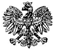 ZARZĄD  POWIATU  ZGIERSKIEGO95-100 Zgierz, ul. Sadowa 6atel. (42) 288 81 00,  fax (42) 719 08 16zarzad@powiat.zgierz.pl,    www.powiat.zgierz.pl